PREDMET: Zahtjev za isplatu sredstava za podmirenje troškova stanovanjaI.    PODACI O TROŠKOVIMA STANOVANJAokreniII.    POTREBNA DOKUMENTACIJANepotpuni zahtjevi neće se razmatrati.IV.    IZJAVAKao podnositelj/ica zahtjeva izjavljujem da se moje kućanstvo grije na drva. Kao podnositelj/ica zahtjeva izjavljujem da su svi podaci koje sam naveo/la u zahtjevu istiniti, točni i potpuni te da za svoju izjavu preuzimam svu materijalnu i kaznenu odgovornost. Upoznat/a sam:da zbog neistinitih podataka mogu snositi zakonske i druge posljedice,da sam dužan/na o svim promjenama koje utječu na ostvarivanje prava odmah izvijestiti Jedinstveni upravni odjel Općine Gračac.Suglasan/a sam:da se svi osobni podaci koji se u okviru ovog postupka obrađuju u smislu Opće uredbe o zaštiti podataka smatraju poslovnom tajnom te se ne smiju ni na koji način obrađivati izvan svrhe za koju su prikupljeni, odnosno bez zakonske osnove. Općina Gračac se obvezuje čuvati povjerljivost svih osobnih podataka te će iste osobne podatke koristiti isključivo u svrhu ostvarivanja prava na naknadu za troškove stanovanja.                                                                                 /Potpis podnositelja/ice zahtjeva/NAPOMENA: Ukoliko se radi o zaštićenom računu, potrebno je obavijestiti FINA-u da će Općina Gračac izvršiti uplatu na račun, te dostaviti FINA-i podatke o uplatitelju:Općina Gračac, Park sv. Jurja 1, 23440 Gračac OIB: 46944306133.Ukoliko isto ne učinite – uplata neće biti moguća!Ime i prezime: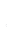 OIB:Adresa prebivališta Telefon/mobitel:e-mail adresa:IBAN broj: U Gračacu,2024. godine U Gračacu,          /d a t u m/          /d a t u m/OPĆINA GRAČAC 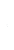 JEDINSTVENI UPRAVNI ODJELGRAČAC, PARK SV. JURJA 1Temeljem Rješenja Općine GračacTemeljem Rješenja Općine GračacTemeljem Rješenja Općine GračacTemeljem Rješenja Općine GračacKLASA:KLASA:URBROJ:o priznavanju prava na naknadu troškova o priznavanju prava na naknadu troškova stanovanja u iznosu od stanovanja u iznosu od €molim Općinu Gračac da mi isplati novčana molim Općinu Gračac da mi isplati novčana molim Općinu Gračac da mi isplati novčana sredstva za podmirenje troškova stanovanja po priloženim računima.sredstva za podmirenje troškova stanovanja po priloženim računima.sredstva za podmirenje troškova stanovanja po priloženim računima.sredstva za podmirenje troškova stanovanja po priloženim računima.sredstva za podmirenje troškova stanovanja po priloženim računima.sredstva za podmirenje troškova stanovanja po priloženim računima.sredstva za podmirenje troškova stanovanja po priloženim računima.VRSTA TROŠKAIZNOS TROŠKA u €(iznos na dostavljenom računu)Troškovi grijanja (drva)Vodne usluga (potrošnja vode)Komunalna naknadaNajamnina (stanarina iz Ugovora o najmu stana ili kuće)Troškovi koji su nastali zbog radova na povećanju energetske učinkovitosti zgradeZAHTJEVU PRILAŽEM SLJEDEĆU DOKUMENTACIJUoznači „x“Preslika osobne iskaznice podnositelja zahtjevaPreslika bankovnog računa podnositelja zahtjeva Računi za troškove stanovanja označene u točci I.